Monday 25th JanuaryMorning Maths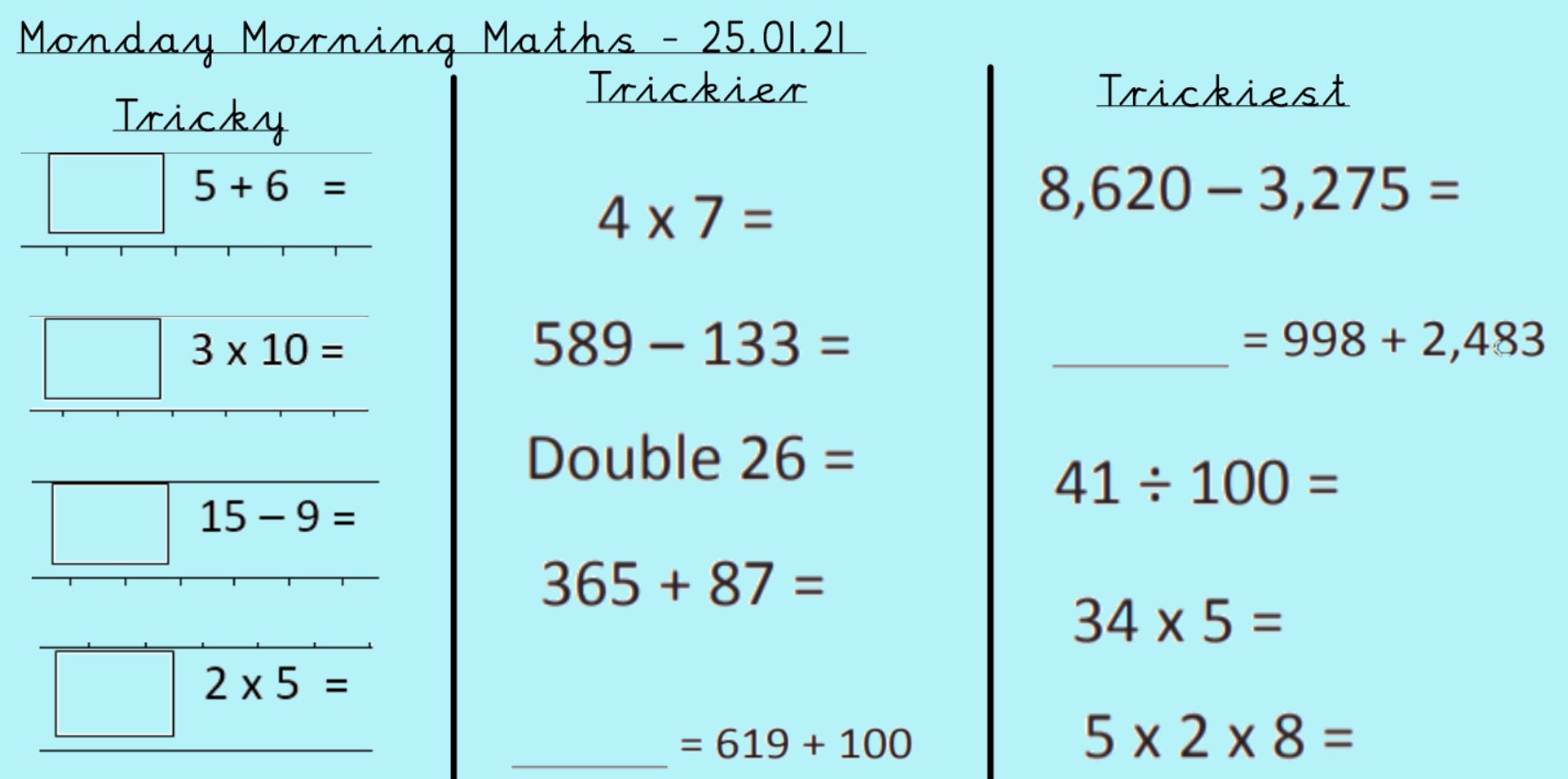 